                                                                                                                                                ПРОЕКТ     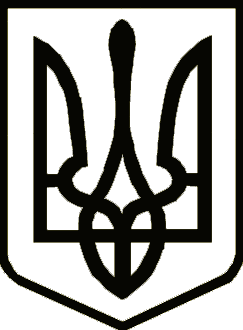 УкраїнаНОСІВСЬКА  МІСЬКА РАДА
Носівського району ЧЕРНІГІВСЬКОЇ  ОБЛАСТІВИКОНАВЧИЙ КОМІТЕТР І Ш Е Н Н Я02 листопада 2018 року                    м.Носівка                           №Про затвердження фінансового плануКП «Носівка-Комунальник» Носівської міської ради на 2019 рік
            Відповідно до статей  27, 52 Закону України «Про місцеве самоврядування в Україні», статей 24, 78 Господарського кодексу України, з метою покращення ефективності роботи підприємства комунальної форми власності, вдосконалення організаційного забезпечення функції контролю за фінансово-господарською діяльністю підприємства, засновником якого є Носівська міська рада, розглянувши фінансовий план підприємства на 2019 рік, виконавчий комітет міської ради вирішив:1. Затвердити фінансовий план комунального підприємства «Носівка-Комунальник» Носівської міської ради на 2019 рік (додаються). 2. Зобов’язати керівника КП «Носівка-Комунальник» Носівської міської ради подавати до відділу економічного розвитку, інвестицій та регуляторної діяльності виконавчого апарату міської ради  щокварталу, не пізніше 25 числа місяця, що настає за звітним періодом (на паперових та електронних носіях): - звіт про виконання фінансового плану. Звіт про виконання фінансового плану за IV квартал подається разом із звітом про виконання фінансового плану за рік; - пояснювальну записку про результати діяльності за звітний квартал із зазначенням причин відхилення фактичних показників від планових та пропозиції щодо покращення ефективності роботи підприємства. 3. Відповідальність за повноту та достовірність даних, що надаються підприємством, несе безпосередньо керівник підприємства. 4. Відділу економічного розвитку, інвестицій та регуляторної діяльності виконавчого апарату міської ради (Малинко Н.В.) здійснювати аналіз показників виконання фінансового плану та узагальнену інформацію подавати на розгляд міському голові. 5. При необхідності внесення змін до фінансового плану, проект цих змін та пояснювальну записку подавати на розгляд виконавчого комітету міської ради після закінчення звітного періоду (кварталу) не пізніше 25 числа місяця, що настає за звітним, але не більше двох разів протягом планового року. 6. Контроль за виконанням даного рішення покласти на заступника міського голови з питань житлово-комунального господарства Сичова О.В.     Міський голова                                                                            В.М. Ігнатченко	ПОДАННЯ:Начальник відділу економічногорозвитку, інвестицій та регуляторної діяльності                                                                          Н.В.МалинкоПОГОДЖЕННЯ: Перший заступник міського голови З питань діяльності виконавчих органів                    О.В.Яловський            Заступник міського голови з питаньжитлово-комунальної сфери                                           О.В.СичовКеруючий справами виконавчого комітету                І.І.ВласенкоНачальник фінансового управління                            В.І.ПазухаНачальник відділу правового забезпечення та кадрової роботи                                                       С.С.ЯмаНачальник  загального відділу                                         Н.В.Рубель